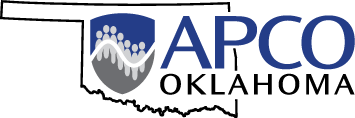 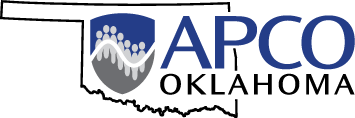 BOARD OF DIRECTORSPresidentChristina BrownCity of Shawneecoldham@shawneeok.orgFirst Vice PresidentBen Smith, ENP RPLCity of Woodwardbsmith@cityofwoodward-ok.govSecond Vice PresidentValerie BargerCity of Miamivbarger@miamiokla.netImmediate Past PresidentBenjamin Curry, RPLCity of Edmondbenjamin.curry@edmondok.comExecutive Council RepresentativeLisa PoarchOklahoma Highway Patrollmpoarch@gmail.comSecretaryBecky BruceCity of Midwest Citybbruce@midwestcityok.orgTreasurerBridget StoutCity of Elk Citystoutb@elkcity.comNorthwestern RepresentativeBrad SiemensOklahoma Highway Patrolbrad.siemens@dps.ok.govNortheastern RepresentativeStacey NixonPayne County Sheriffsnixon@sheriff.paynecountyok.govSouthwestern RepresentativePinky FarrowCity of Weatherfordmelinda.farrow@weatherfordpd.orgSoutheastern RepresentativeKelly KidwellChickasaw Nation Lighthorsekelly.kidwell@chickasaw.netHistorianDawn Harris, RPLCity of Edmonddawn.harris@edmondok.comCCAMRobert Stolz, ENPStolz Telecomrob@stolztelecom.comFrequency AdvisorGene ThaxtonOklahoma Department of Public Safetygene.thaxton@dps.ok.govGENERAL MEETING MINUTESOctober 8, 2019President Ben Curry called the meeting to order at 11:40am.Board and GuestsBecky Bruce, Midwest CitySarah Wright, Oklahoma CityBob Farrell, Oklahoma CityBen Curry, EdmondMatt Stillwell, EdmondRob Stolz, Stolz TelecomShaun Barnett, WoodwardBen Smith, WoodwardPinky Farrow, WeatherfordChrissy Brown, Shawnee PDBridget Stout, Elk City PDCrystal Ross, Payne County AssessorRobert Conley, Shawnee PDJustin Beaver, Shawnee PDRachelle Erickson, Shawnee PDSarah Wagner, Alfalfa Co 911Lacy Dillingham, Durant PDMichelle Scott, Woodward 911Stacey Nixon, Payne Co SOAubrey Scanlon, Cleveland Co SOLarry White, City of OwassoJessica Fletcher, City of OwassoBrooke Watson, City of OwasssoKevin Mccullough, OMAGDebra Cunningham, Miami PDMelinda Farrow, Weatherford PDValerie Barger, Miami PDDebbie Davis, Caddo 911Kay Kelley, Osage Co 911April Garrison, Osage Co 911Justin Carnagey, Texas Co E911Rod Neal, Ottawa Co 911Shelly Dragg, Carter Co E911Mary Harris, SWODALinda Woloski, NENAGuests continued	Nick Carrao, DPS	Dawn Atwood, University of Texas	Zac Livingston, University of Tulsa3.	Discuss/Approve minutes from August 1, 2019 meeting	Shaun Barnett made a motion to approve.  Second by Matt Stillwell.  Motion carries.4.	Discuss/Approve Treasurer’s Report	Ben Smith made a motion to approve. Second by Pinky Farrow.  Motion carries.5.	Representative Report	NE – Valerie Barger, nothing to report	NW – Sarah Wright, She has information about training by the Public Safety Group	SE – Kelly Kidwell, Durant, Homeland Security training is free	SW – Pinky Farrow, Implementing computer system for EMD6.	Executive Council Report-Lisa Poarch	No report7.	Ben Curry stated he is trying to build a bridge between APCO and NENA.  It was decided to hold our meetings on the same days.8.	Election Results	There were 201 ballots sent out, 35 people voted, only 17% of members voted.2nd Vice President	For Valerie Barger -33 votes.  Against -2.	Valerie Barger wins with 94.3% of the vote.	Secretary	For Becky Bruce – 34 votes. Against – 1.	Becky Bruce wins with 97.1% of the vote.	Treasurer	Rachelle Erickson, Shawnee PD – 12 votes.	Bridget Stout, Elk City – 23 votes.	Bridget Stout wins with 65.7% of the vote.	SE Regional Representative	Lacy Dillingham, Durant PD – 14 votes.Kelly Kidwell, Chickasaw Nation Lighthorse PD – 21 votes.Kelly Kidwell wins with 60.0% of the vote.	NE Regional Representative	For Stacey Nixon, Payne Co SO – 32 votes.  Against 3 votes	Stacey Nixon wins with 91.4% of the vote.	NW Regional Representative	For Brad Siemens, OHP – 31 votes. Against – 4 votes.	Brad Siemens wins with 88.6% of the vote.	SW Regional Representative	For Melinda Farrow, Weatherford PD – 34 votes.  Against 1 vote.	Melinda Farrow wins with 97.1% of the vote.9.	New President Chrissy Brown	If you didn’t get voted in this time, don’t give up, be active and involved.10.	New BusinessKelly Kidwell, update on Murphy’s Law, the tribal law.  It went all the way up to the United States Supreme Court and we are waiting to hear on the ruling.  Kelly will get information to Chrissy when it becomes available.11.	Adjournment	Motion made by Lisa Poarch. Second by Sara Wright. Motion carries	Meeting adjourned at 11:55am.MINUTES APPROVED 12-5-19 WITH THE MOTION TO AMEND THE MINUTES TO ADD KELLY KIDWELL AS PRESENT AT THE MEETING. 